Vadovaudamasi Lietuvos Respublikos Švietimo, mokslo ir sporto ministro 2020 m. kovo 13 d. įsakymu Nr. V-350 „Dėl Švietimo, mokslo ir sporto ministro 2019 m. balandžio 15 d. įsakymo Nr. V-413 „Dėl 2019-2020 ir 2020-2021 mokslo metų pradinio ugdymo programos bendrojo ugdymo plano patvirtinimo“ pakeitimo, Lietuvos Respublikos švietimo, mokslo ir sporto ministro 2020 m. kovo 13 d. įsakymu Nr. V-366 ,,Dėl situacijos, susijusios su koronavirusu‘‘, Lietuvos Respublikos švietimo, mokslo ir sporto ministro 2020 m. kovo 16 d. įsakymu Nr. V-372 ,,Dėl rekomendacijų dėl ugdymo proceso organizavimo nuotoliniu būdu patvirtinimo‘‘, Lietuvos Respublikos švietimo, mokslo ir sporto ministro 2020 m. gegužės 8 d.  įsakymu Nr. V-694 ,,Dėl rekomendacijų dėl ugdymo proceso organizavimo 2019–2020 mokslo metų birželio mėnesį patvirtinimo‘‘, Lietuvos Respublikos švietimo, mokslo ir sporto ministro 2020 m. gegužės 8 d. įsakymu Nr. V-689 ,, Dėl švietimo, mokslo ir sporto ministro 2019 m. balandžio 15 d. įsakymo Nr. V-413 „Dėl 2019–2020 ir 2020–2021 mokslo metų pradinio ugdymo programos bendrojo ugdymo plano patvirtinimo“ pakeitimo‘‘, Kruopių pagrindinės mokyklos Mokyklos tarybos posėdžio 2020 m. gegužės 19 d. protokolo Nr. 2 pritarimu:P a k e i č i u: Akmenės rajono Kruopių pagrindinės mokyklos 2019-2020 mokslo metų pradinio ugdymo programos ugdymo plano III skyriaus pirmojo skirsnio 9 punktą ir išdėstau jį taip: „9. 2019–2020 mokslo metai ir ugdymo procesas prasideda 2019 m. rugsėjo 2 d. Ugdymo proceso trukmė – 167 ugdymo dienos. Mokslo ir žinių dienai sutapus su poilsio diena ugdymo proceso pradžia mokytojų tarybos posėdžio 2019-06-21, protokolo Nr. 4 sprendimu, nukeliama į artimiausią darbo dieną po poilsio dienos, t. y. į rugsėjo 2 d.“Akmenės rajono Kruopių pagrindinės mokyklos 2019-2020 mokslo metų pradinio ugdymo programos ugdymo plano III skyriaus pirmojo skirsnio 10 punktą ir išdėstau jį taip:„10. Mokytojų tarybos 2020-05-18, protokolo Nr. 5 sprendimu, ugdymo procesas, įgyvendinant pradinio ugdymo programą, skirstomas trimestrais. Nustatoma trimestrų trukmė:1-asis 2019-09-02–2019-11-29;2-asis 2019-12-02–2020-03-13;3-asis 2020-03-16–2020-05-29.“Akmenės rajono Kruopių pagrindinės mokyklos 2019-2020 mokslo metų pradinio ugdymo programos ugdymo plano III skyriaus pirmojo skirsnio 12 punktą ir išdėstau jį taip:„12. Mokinių atostogos 2019–2020 mokslo metais:P a p i l d a u Akmenės rajono Kruopių pagrindinės mokyklos 2019-2020 mokslo metų pradinio ugdymo programos ugdymo plano II skyriaus 8 punktą 8.13. papunkčiu ir jį išdėstau taip:,,8.13. nuotolinio mokymosi būdo taikymo. 2019 – 2020 mokslo metais taikomas nuotolinio mokymosi būdas: 1-4 klasėms nuo 2020 m. kovo 30 d. iki gegužės 29 d. imtinai“.Direktoriaus pavaduotoja ugdymui,laikinai einanti direktoriaus pareigas			                    Daiva Lunkevičienė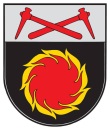 AKMENĖS RAJONO KRUOPIŲ PAGRINDINĖS MOKYKLOSDIREKTORIUSĮSAKYMASDĖL AKMENĖS RAJONO KRUOPIŲ PAGRINDINĖS MOKYKLOS 2019-2020 MOKSLO METŲ PRADINIO UGDYMO PROGRAMOS UGDYMO PLANO PAKEITIMO2020 m. gegužės 29 d. Nr. V-62KruopiaiRudens2019-10-28–2019-10-31Žiemos (Kalėdų) 2019-12-23–2020-01-03Žiemos 2020-02-17–2020-02-21Pavasario (Velykų) 2020-03-16–2020-03-27Vasaros2020-05-29– 2020-08-31“